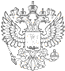 МИНИСТЕРСТВО ЦИФРОВОГО РАЗВИТИЯ, СВЯЗИ И МАССОВЫХ КОММУНИКАЦИЙ РОССИЙСКОЙ ФЕДЕРАЦИИФЕДЕРАЛЬНАЯ СЛУЖБА ПО НАДЗОРУ В СФЕРЕ СВЯЗИ,
ИНФОРМАЦИОННЫХ ТЕХНОЛОГИЙ И МАССОВЫХ КОММУНИКАЦИЙ 
(РОСКОМНАДЗОР)Реквизиты для уплаты государственной пошлины за государственную регистрацию средства массовой информации, продукция которого подлежит распространению на всей территории Российской Федерации, за её пределами (действуют с 1 января 2021 года)Получатель Управление Федерального казначейства по г. Москве (для Роскомнадзора)Лицевой счет 04731000960ИНН 7705846236
КПП 770501001Банк получателя ГУ БАНКА РОССИИ ПО ЦФО//УФК ПО Г. МОСКВЕ г. МоскваБИК 004525988Номер единого казначейского счета 40102810545370000003Номер казначейского счета 03100643000000017300ОКТМО 45381000КБК 096 1 08 07131 01 1000 110 «Государственная пошлина за государственную регистрацию средства массовой информации, за внесение изменений в запись о регистрации средства массовой информации (в том числе связанных с изменением тематики или специализации), продукция которого предназначена для распространения преимущественно на всей территории Российской Федерации, за ее пределами, на территориях двух и более субъектов Российской Федерации (сумма платежа (перерасчеты, недоимка и задолженность по соответствующему платежу, в том числе по отмененному)»ВНИМАНИЕ!Государственная пошлина за регистрацию СМИ, продукция которых предназначена для распространения преимущественно на территории субъекта Российской Федерации, муниципального образования, на территории двух и более субъектов Российской Федерации уплачивается по реквизитам соответствующих Территориальных органов Роскомнадзора http://rkn.gov.ru/about/territorial/.ОБРАЗЕЦ заполнения платежного поручения для уплаты государственной пошлины за регистрацию СМИ (внесение изменений в запись о регистрации СМИ) (распространение на всей территории Российской Федерации, за её пределами) (с 1 января 2021 года)Приложение 2
к Положению Банка России
от 19 июня 2012 года № 383-П
“О правилах осуществления перевода денежных средств”	ПодписиОтметки банка040106004010600401060Поступ. в банк плат.Поступ. в банк плат.Списано со сч. плат.Списано со сч. плат.Списано со сч. плат.ПЛАТЕЖНОЕ ПОРУЧЕНИЕ № 	ПЛАТЕЖНОЕ ПОРУЧЕНИЕ № 	ПЛАТЕЖНОЕ ПОРУЧЕНИЕ № 	ПЛАТЕЖНОЕ ПОРУЧЕНИЕ № 	ПЛАТЕЖНОЕ ПОРУЧЕНИЕ № 	ПЛАТЕЖНОЕ ПОРУЧЕНИЕ № 	ПЛАТЕЖНОЕ ПОРУЧЕНИЕ № 	ДатаДатаДатаВид платежаВид платежаВид платежаВид платежаСуммапрописьюИНН  ИНН  ИНН  КПП  КПП  КПП  КПП  СуммаСуммаСч. №ПлательщикПлательщикПлательщикПлательщикПлательщикПлательщикПлательщикСч. №БИКСч. №Банк плательщикаБанк плательщикаБанк плательщикаБанк плательщикаБанк плательщикаБанк плательщикаБанк плательщикаСч. №ГУ БАНКА РОССИИ ПО ЦФО//УФК ПО Г. МОСКВЕ г. МоскваГУ БАНКА РОССИИ ПО ЦФО//УФК ПО Г. МОСКВЕ г. МоскваГУ БАНКА РОССИИ ПО ЦФО//УФК ПО Г. МОСКВЕ г. МоскваГУ БАНКА РОССИИ ПО ЦФО//УФК ПО Г. МОСКВЕ г. МоскваГУ БАНКА РОССИИ ПО ЦФО//УФК ПО Г. МОСКВЕ г. МоскваГУ БАНКА РОССИИ ПО ЦФО//УФК ПО Г. МОСКВЕ г. МоскваГУ БАНКА РОССИИ ПО ЦФО//УФК ПО Г. МОСКВЕ г. МоскваБИК004525988004525988004525988004525988004525988004525988004525988ГУ БАНКА РОССИИ ПО ЦФО//УФК ПО Г. МОСКВЕ г. МоскваГУ БАНКА РОССИИ ПО ЦФО//УФК ПО Г. МОСКВЕ г. МоскваГУ БАНКА РОССИИ ПО ЦФО//УФК ПО Г. МОСКВЕ г. МоскваГУ БАНКА РОССИИ ПО ЦФО//УФК ПО Г. МОСКВЕ г. МоскваГУ БАНКА РОССИИ ПО ЦФО//УФК ПО Г. МОСКВЕ г. МоскваГУ БАНКА РОССИИ ПО ЦФО//УФК ПО Г. МОСКВЕ г. МоскваГУ БАНКА РОССИИ ПО ЦФО//УФК ПО Г. МОСКВЕ г. МоскваСч. №40102810545370000003401028105453700000034010281054537000000340102810545370000003401028105453700000034010281054537000000340102810545370000003Банк получателяБанк получателяБанк получателяБанк получателяБанк получателяБанк получателяБанк получателяСч. №40102810545370000003401028105453700000034010281054537000000340102810545370000003401028105453700000034010281054537000000340102810545370000003ИНН  7705846236ИНН  7705846236ИНН  7705846236КПП  770501001КПП  770501001КПП  770501001КПП  770501001Сч. №03100643000000017300031006430000000173000310064300000001730003100643000000017300031006430000000173000310064300000001730003100643000000017300Управление Федерального казначейства по г. Москве (для Роскомнадзора)Управление Федерального казначейства по г. Москве (для Роскомнадзора)Управление Федерального казначейства по г. Москве (для Роскомнадзора)Управление Федерального казначейства по г. Москве (для Роскомнадзора)Управление Федерального казначейства по г. Москве (для Роскомнадзора)Управление Федерального казначейства по г. Москве (для Роскомнадзора)Управление Федерального казначейства по г. Москве (для Роскомнадзора)Сч. №03100643000000017300031006430000000173000310064300000001730003100643000000017300031006430000000173000310064300000001730003100643000000017300Управление Федерального казначейства по г. Москве (для Роскомнадзора)Управление Федерального казначейства по г. Москве (для Роскомнадзора)Управление Федерального казначейства по г. Москве (для Роскомнадзора)Управление Федерального казначейства по г. Москве (для Роскомнадзора)Управление Федерального казначейства по г. Москве (для Роскомнадзора)Управление Федерального казначейства по г. Москве (для Роскомнадзора)Управление Федерального казначейства по г. Москве (для Роскомнадзора)Вид оп.Срок плат.Срок плат.Управление Федерального казначейства по г. Москве (для Роскомнадзора)Управление Федерального казначейства по г. Москве (для Роскомнадзора)Управление Федерального казначейства по г. Москве (для Роскомнадзора)Управление Федерального казначейства по г. Москве (для Роскомнадзора)Управление Федерального казначейства по г. Москве (для Роскомнадзора)Управление Федерального казначейства по г. Москве (для Роскомнадзора)Управление Федерального казначейства по г. Москве (для Роскомнадзора)Наз. пл.Очер. плат.Очер. плат.ПолучательПолучательПолучательПолучательПолучательПолучательПолучательКодРез. полеРез. поле09610807131011000110096108071310110001100961080713101100011045381000453810000014;ХХХХХХХХХХХ14;ХХХХХХХХХХХ14;ХХХХХХХХХХХ14;ХХХХХХХХХХХ0000Государственная пошлина за регистрацию  / внесение изменений в запись о регистрации / _______________ (указать название и форму распространения) Государственная пошлина за регистрацию  / внесение изменений в запись о регистрации / _______________ (указать название и форму распространения) Государственная пошлина за регистрацию  / внесение изменений в запись о регистрации / _______________ (указать название и форму распространения) Государственная пошлина за регистрацию  / внесение изменений в запись о регистрации / _______________ (указать название и форму распространения) Государственная пошлина за регистрацию  / внесение изменений в запись о регистрации / _______________ (указать название и форму распространения) Государственная пошлина за регистрацию  / внесение изменений в запись о регистрации / _______________ (указать название и форму распространения) Государственная пошлина за регистрацию  / внесение изменений в запись о регистрации / _______________ (указать название и форму распространения) Государственная пошлина за регистрацию  / внесение изменений в запись о регистрации / _______________ (указать название и форму распространения) Государственная пошлина за регистрацию  / внесение изменений в запись о регистрации / _______________ (указать название и форму распространения) Государственная пошлина за регистрацию  / внесение изменений в запись о регистрации / _______________ (указать название и форму распространения) Государственная пошлина за регистрацию  / внесение изменений в запись о регистрации / _______________ (указать название и форму распространения) Государственная пошлина за регистрацию  / внесение изменений в запись о регистрации / _______________ (указать название и форму распространения) Государственная пошлина за регистрацию  / внесение изменений в запись о регистрации / _______________ (указать название и форму распространения) Государственная пошлина за регистрацию  / внесение изменений в запись о регистрации / _______________ (указать название и форму распространения) Государственная пошлина за регистрацию  / внесение изменений в запись о регистрации / _______________ (указать название и форму распространения) Назначение платежаНазначение платежаНазначение платежаНазначение платежаНазначение платежаНазначение платежаНазначение платежаНазначение платежаНазначение платежаНазначение платежаНазначение платежаНазначение платежаНазначение платежаНазначение платежаНазначение платежаМ.П.